Municipalidad de Carapeguá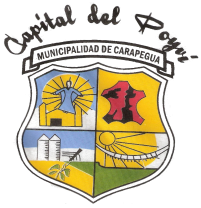 Departamento de Paraguarí – Paraguay  COMISIONADOS FEBRERO A LA MUNICIPALIDAD DE CARAPEGUÁ - 2024NOMBRE Y APELLIDOINSTITUCIÓN A LA QUE  PERTENECELilian Raquel Cáceres OrihuelaGobernación del 9° DepartamentoToribio Morel ChaparroCámara de DiputadosCarlos Isaax  Fernández MedinaDirección General de PuertosAlejandro Daniel MedinaCámara de SenadoresMaría Elizabeth Alvarenga MendozaCámara de DiputadosOscar David Alfonso BenítezCámara de Diputados